CHANGE OF ADDRESS – LINKhttps://signnow.com/s/xkkTdr5FCHANGE OF ADDRESS – QR CODE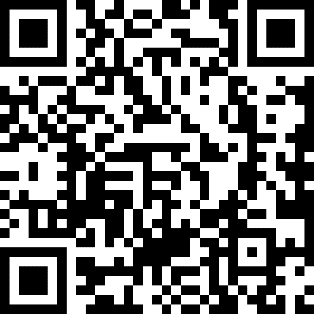 